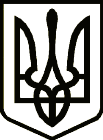 УкраїнаНОВГОРОД – СІВЕРСЬКА МІСЬКА РАДАЧЕРНІГІВСЬКОЇ ОБЛАСТІ(сімнадцята позачергова сесія VIIІ скликання)РІШЕННЯ20 липня 2022 року                                                                                        	     № 674     Про звільнення від сплати орендної плати ТОВ «КОМУНАЛЬНИК»Відповідно до пункту 12 постанови Кабінету Міністрів України              від 27 травня 2022 року № 634 «Про особливості оренди державного та комунального майна у період воєнного стану», розглянувши лист                     ТОВ «КОМУНАЛЬНИК» від 15.07.2022 про звільнення від сплати орендної плати, керуючись статтями 26, 59 Закону України «Про місцеве самоврядування в Україні», міська рада ВИРІШИЛА: 1. Звільнити Товариство з обмеженою відповідальністю «Комунальник»       від сплати орендної плати за користування цілісним майновим комплексом , що належить до комунальної власності Новгород-Сіверської міської  територіальної громади, на період дії воєнного стану і протягом трьох місяців після його припинення чи скасування.2.  Контроль за виконанням рішення покласти на постійну комісію міської ради з питань планування, бюджету та комунальної власності.Міський голова  								Л. Ткаченко	